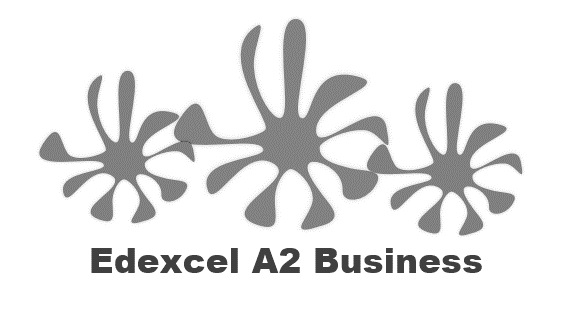 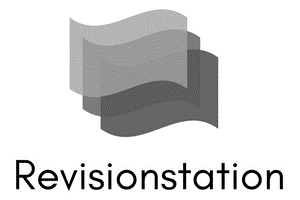 Starter - What do these 10 companies have in common:NestléMonsantoAmazonShellTescoBarclaysExxonWal-Mart (ASDA)Coca ColaPrimarkWrite the definition of ethics here:________________________________________________________________________________________________________________________________________________________________________________________________________________________________________________________________________________________________________________________________________Ethical decisions 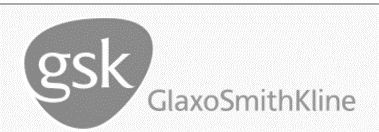 Businesses want to appear to be doing “the right thing” but this is not always possible if they wish to make a _____________________Often there is a ____________________ between ethics and profitability (compromise)A prime example of a pharmaceutical company’s exploitation of medicinal availability is GSK created a ________________________ of HIV/AIDS medications in South Africa that resulted in drug availability to only 10% of the people who _________________ it.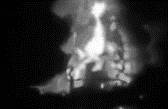 Ethics vs profitability – Deepwater Horizon2010 BP oil rig Deepwater Horizon caught ________11 men lost their livesObama said it was “the worst ___________________ disaster ever”Millions of gallons of ____________ spilt into the Gulf of MexicoAll due to __________________________ by BP, failure to invest in training and health and safetyWorst affected – _____________________ and residents of the GulfNestle –profit before ethics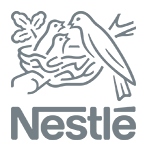 Nestlé has been voted the ___________________ ethical company of the last 25 years by readers of Ethical Consumer.The ________________ food company 'won' with 15% of the vote, finishing just above Monsanto (14%) and the UK's number one tax avoider Amazon (12%).Nestlé is currently subject to the longest ever running consumer boycott. For over 20 years ________________________________ has called a boycott of the company for its irresponsible marketing of baby milk formula, which infringes the International Code of Marketing of Breast-milkEthics vs profitability – VW_______________________________________________________________________________________________________________________________________________________________________________________________________________________________________________________________________________________________________________________________________Ethics vs profitability – Monsanto _______________________________________________________________________________________________________________________________________________________________________________________________________________________________________________________________________________________________________________________________________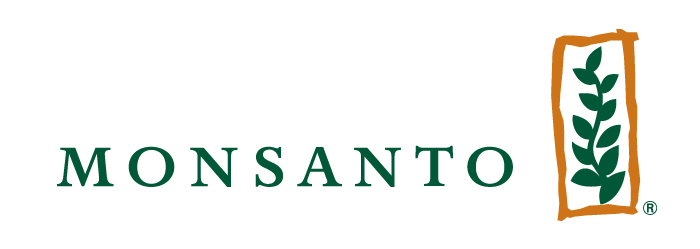 Pay and rewards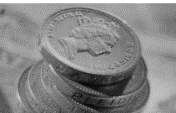 Executive pay vs employee pay_______________________________________________________________________________________________________________________________________________________________________________________________________________________________________________________________________________________________________________________________________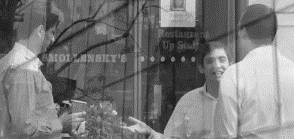 Bankers bonuses_______________________________________________________________________________________________________________________________________________________________________________________________________________________________________________________________________________________________________________________________________Sponsorship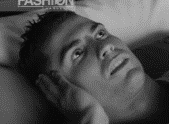 _______________________________________________________________________________________________________________________________________________________________________________________________________________________________________________________________________________________________________________________________________Corporate social responsibility (CSR)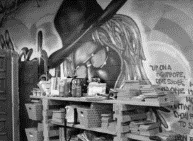 CSR defined_______________________________________________________________________________________________________________________________________________________________________________________________________________________________________________________________________________________________________________________________________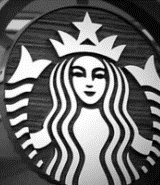 CSR and us_______________________________________________________________________________________________________________________________________________________________________________________________________________________________________________________________________________________________________________________________________CSR approach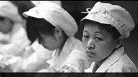 _______________________________________________________________________________________________________________________________________________________________________________________________________________________________________________________________________________________________________________________________________Corporate social responsibility: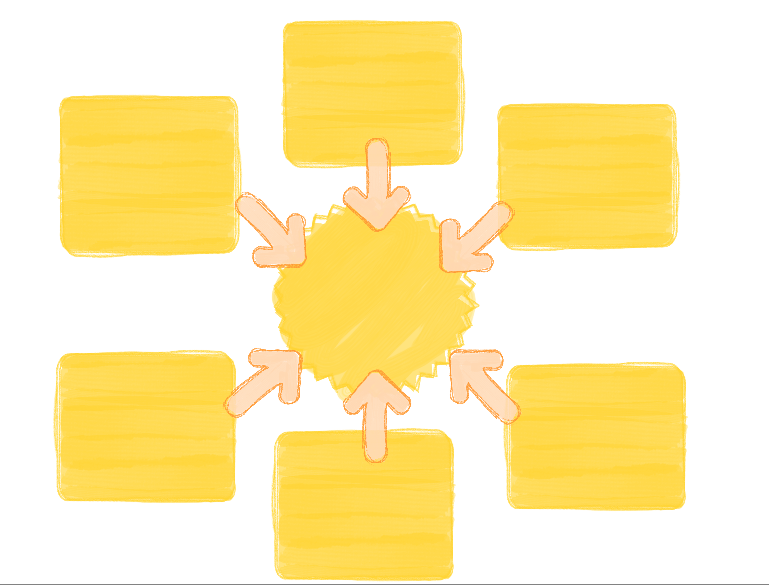 Advantages of a CSR approach:Disadvantages of a CSR approach: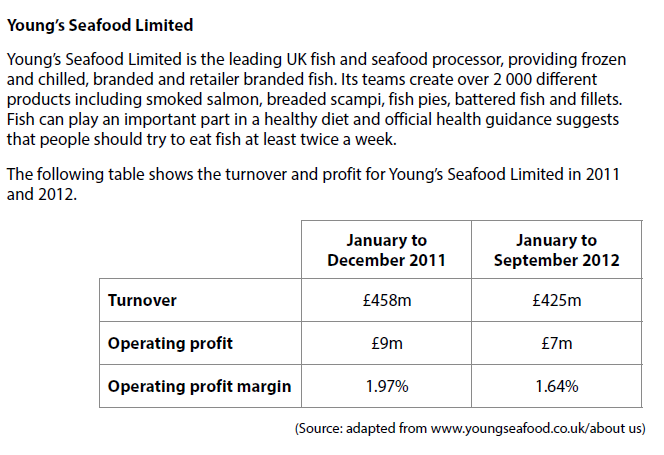 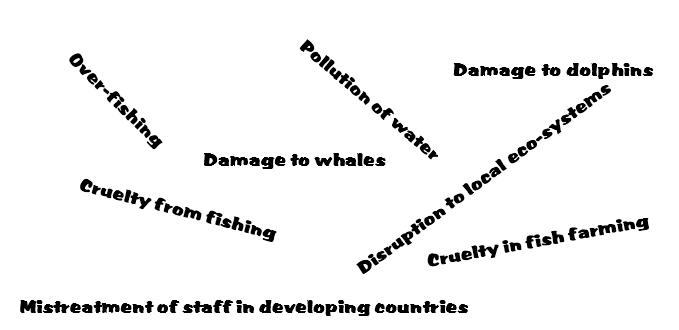 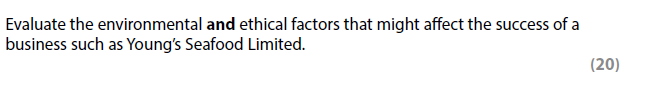 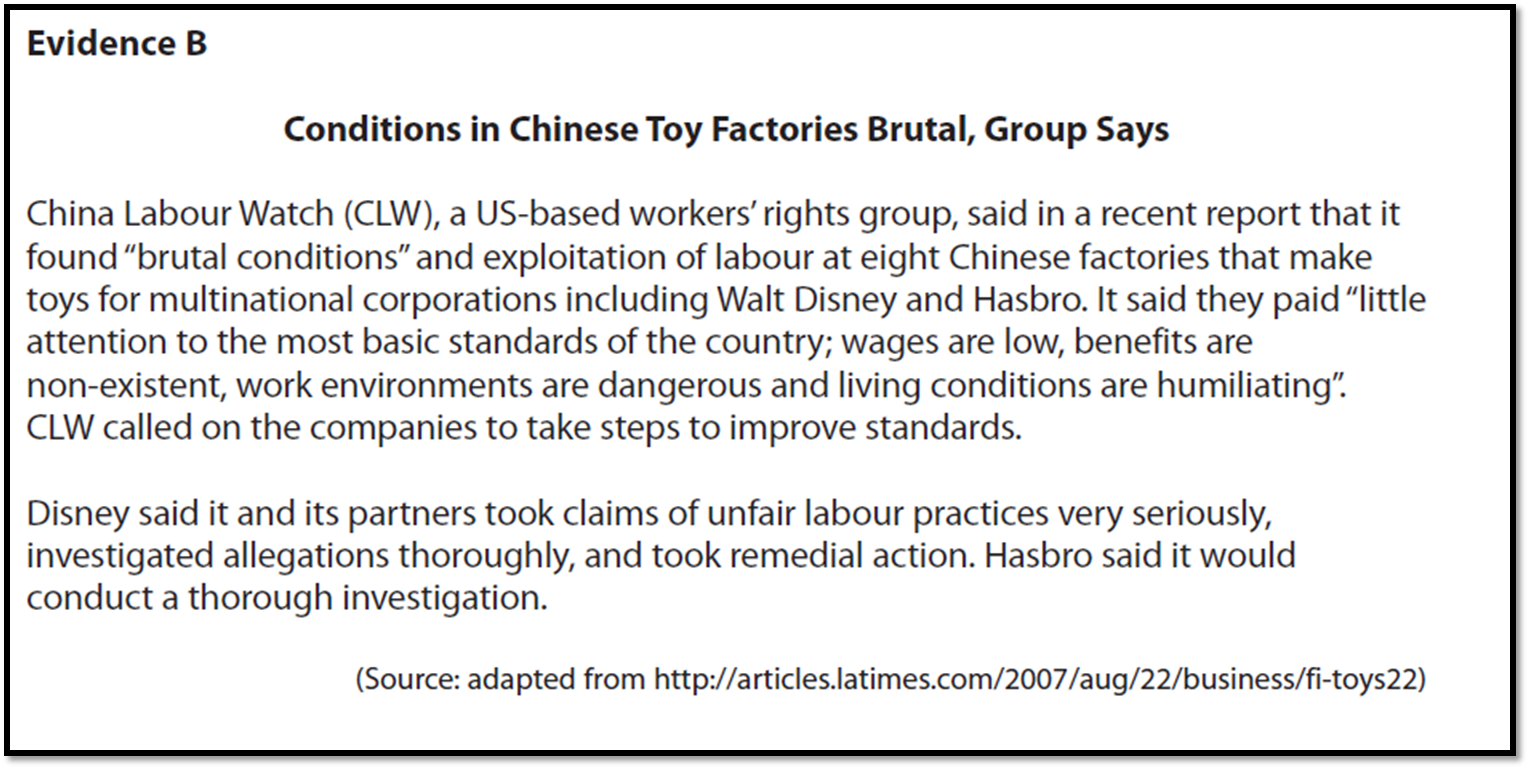 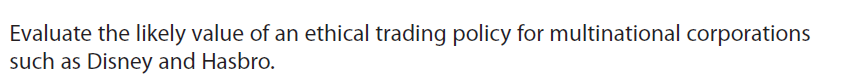 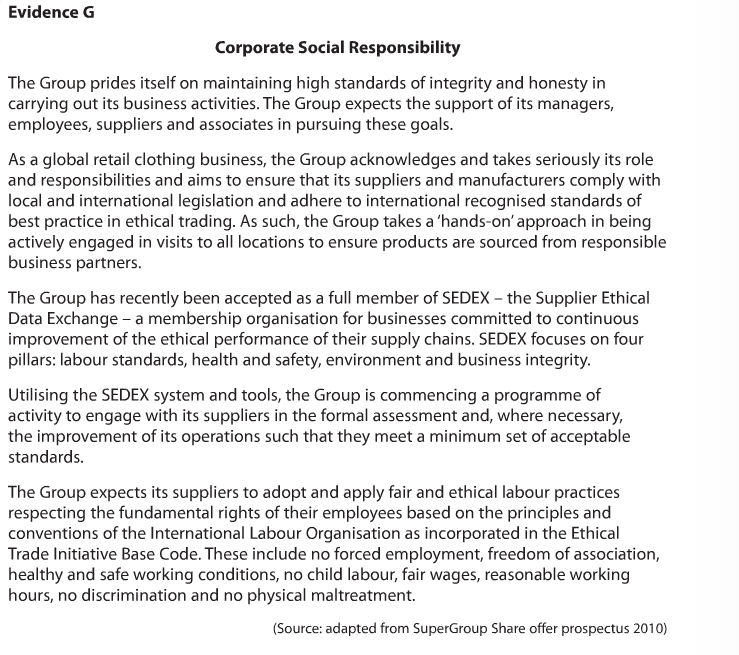 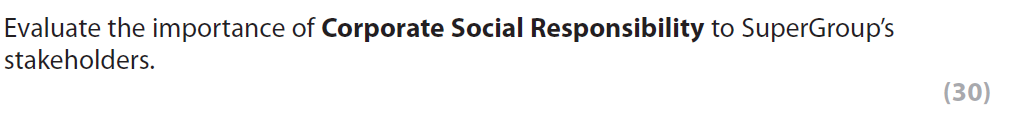 [20]Happy customersHappy staffHappy investorsNew products new marketsGood PRHappy communityHappy suppliersCost reductionsFad?Motive?Cost?Care?